THIS IS THE MAIN ENTRANCE AND BASICALLY THE FIRST THING YOU FACE WHILE ENTERING THE SCHOOL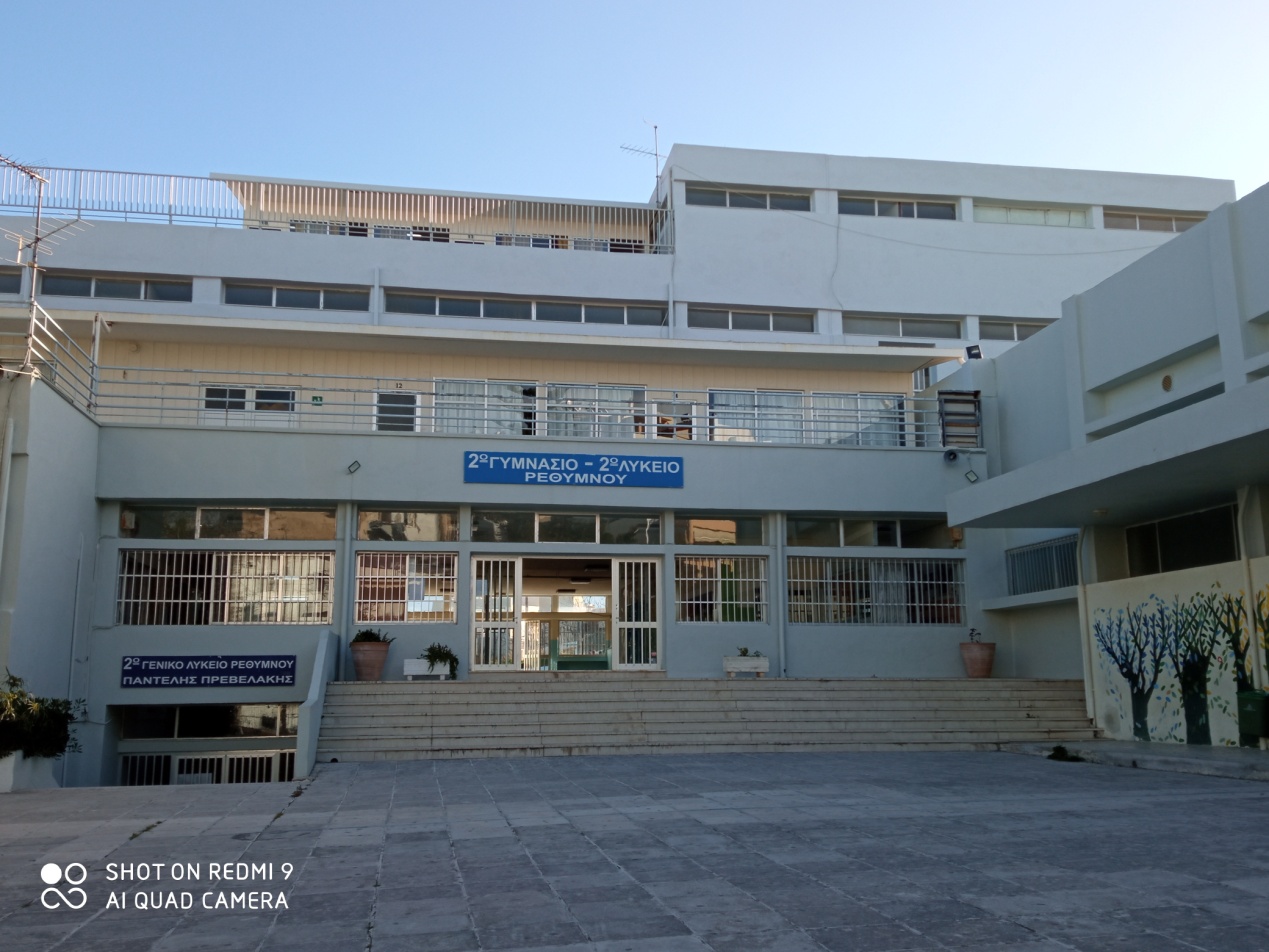 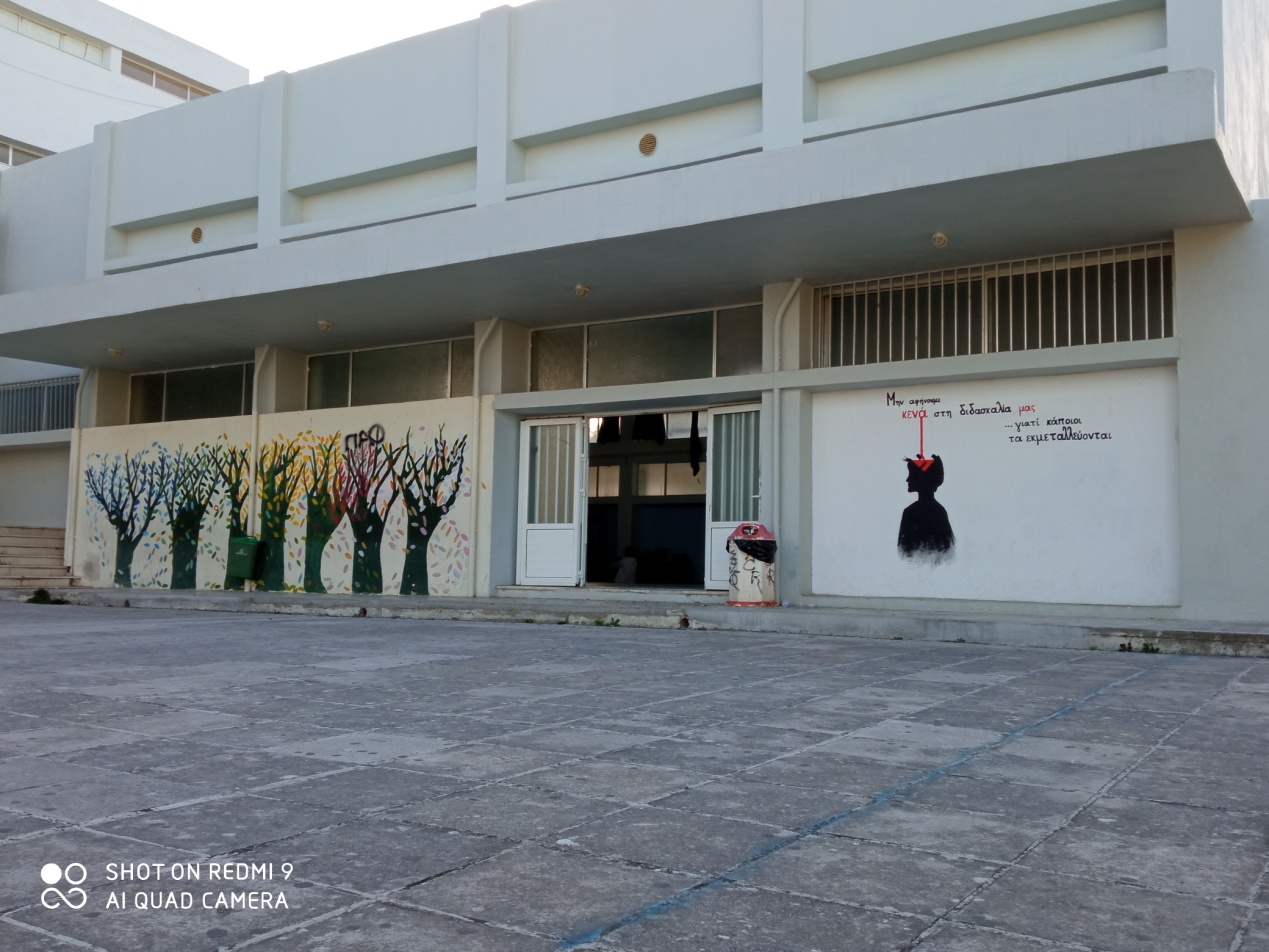 THE SCHOOL HAS 21 CLASSROOMS WHILE IT HAS AROUND 400-450 STUDENTSWE HAVE A MUSIC CLASSROOMA TECHNOLOGY CLASSROOM2 COMPUTER CLASSROOMS5 SPECIAL EDUCATION CLASSROOMSA LABORATORYA CANTINEA GYMOUR SCHOOL IS DEVIDED. WE SHARE THE SCHOOL WITH THE 2nd HIGH SCHOOL. WE GET ALONG VERY WELL ACTUALLY.THE SCHOOL IS KNOWN FOR SEVERAL THINGS.FOR INSTANCE:OUR TEACHERSOUR BIG SCHOOL YARDS. (we have 2)OUR COMPETITIONS SUCCESIONS OUR STUDENTS etc.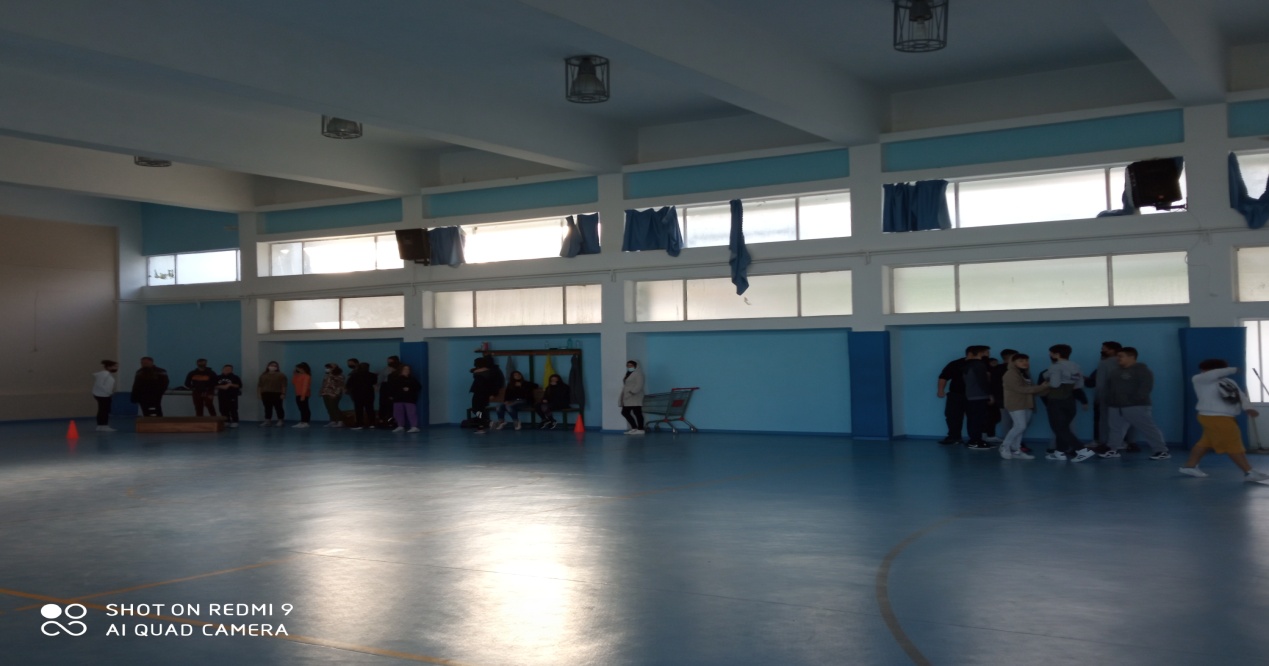 OUR GYM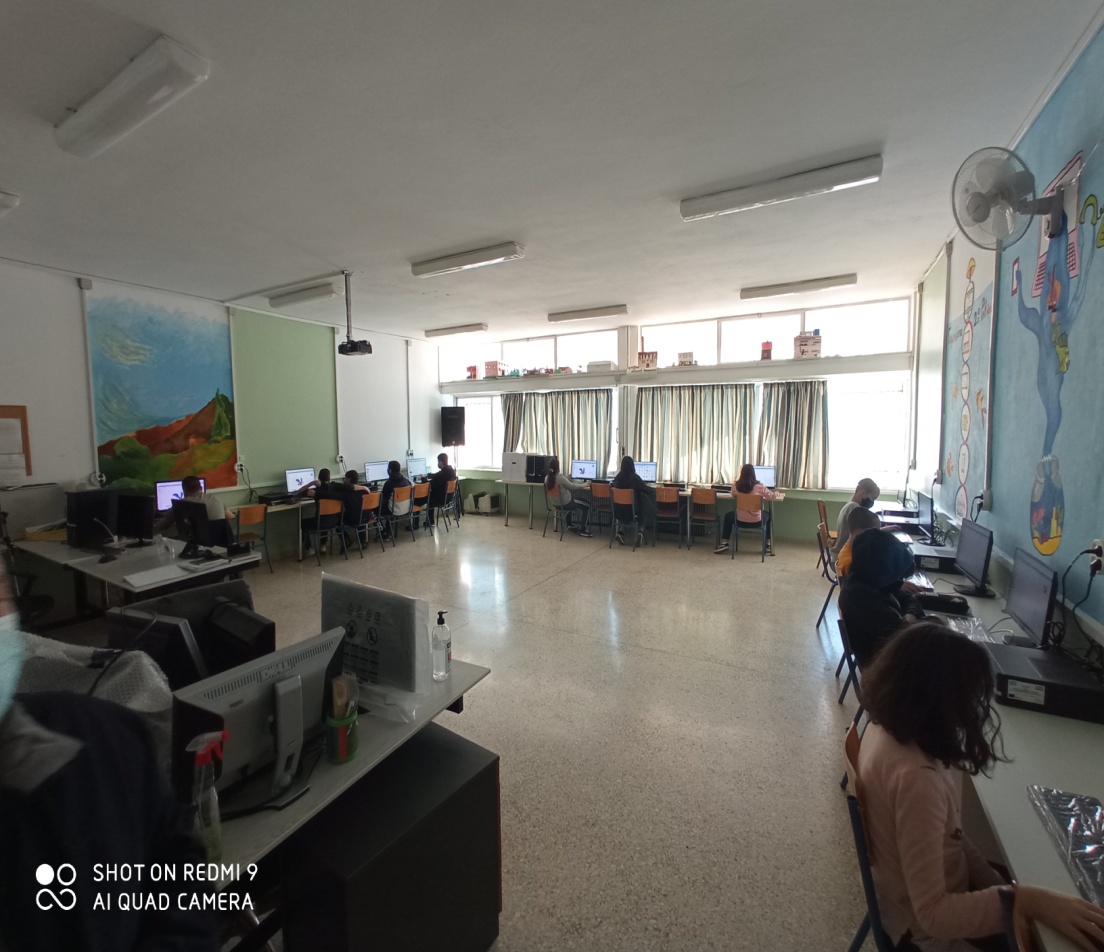 ONE OF OUR COMPUTER CLASSROOMS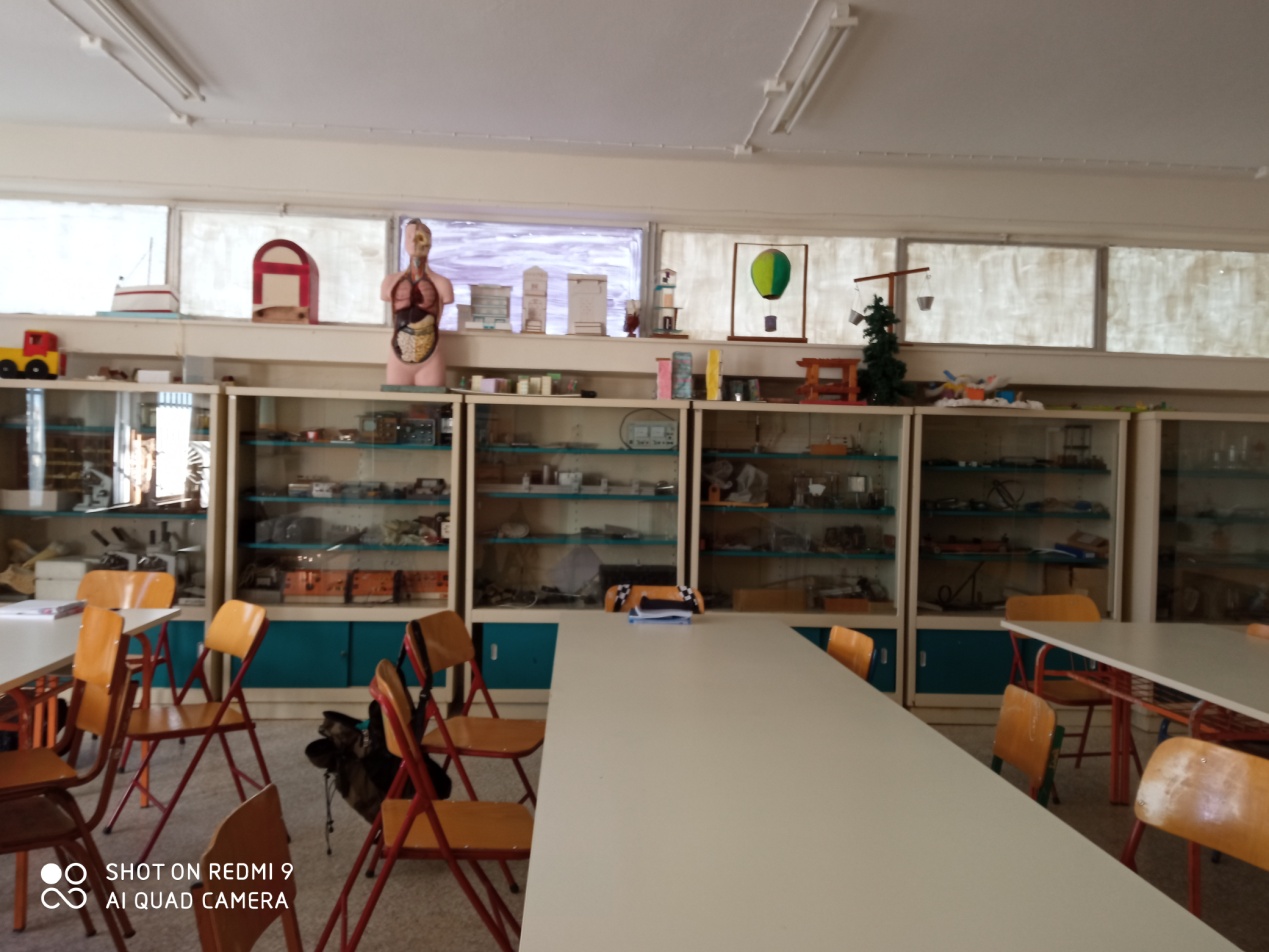 OUR LABORATORY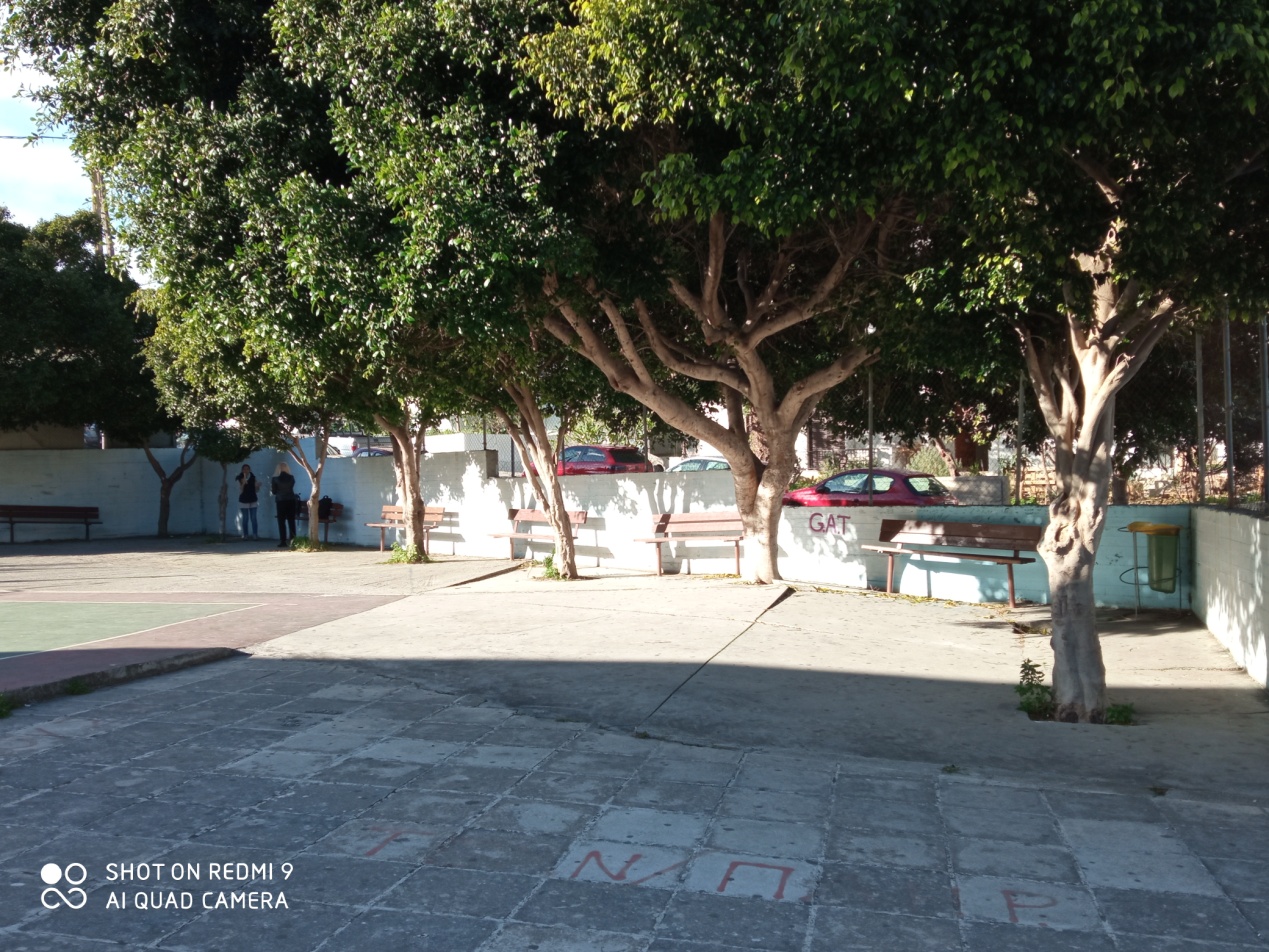 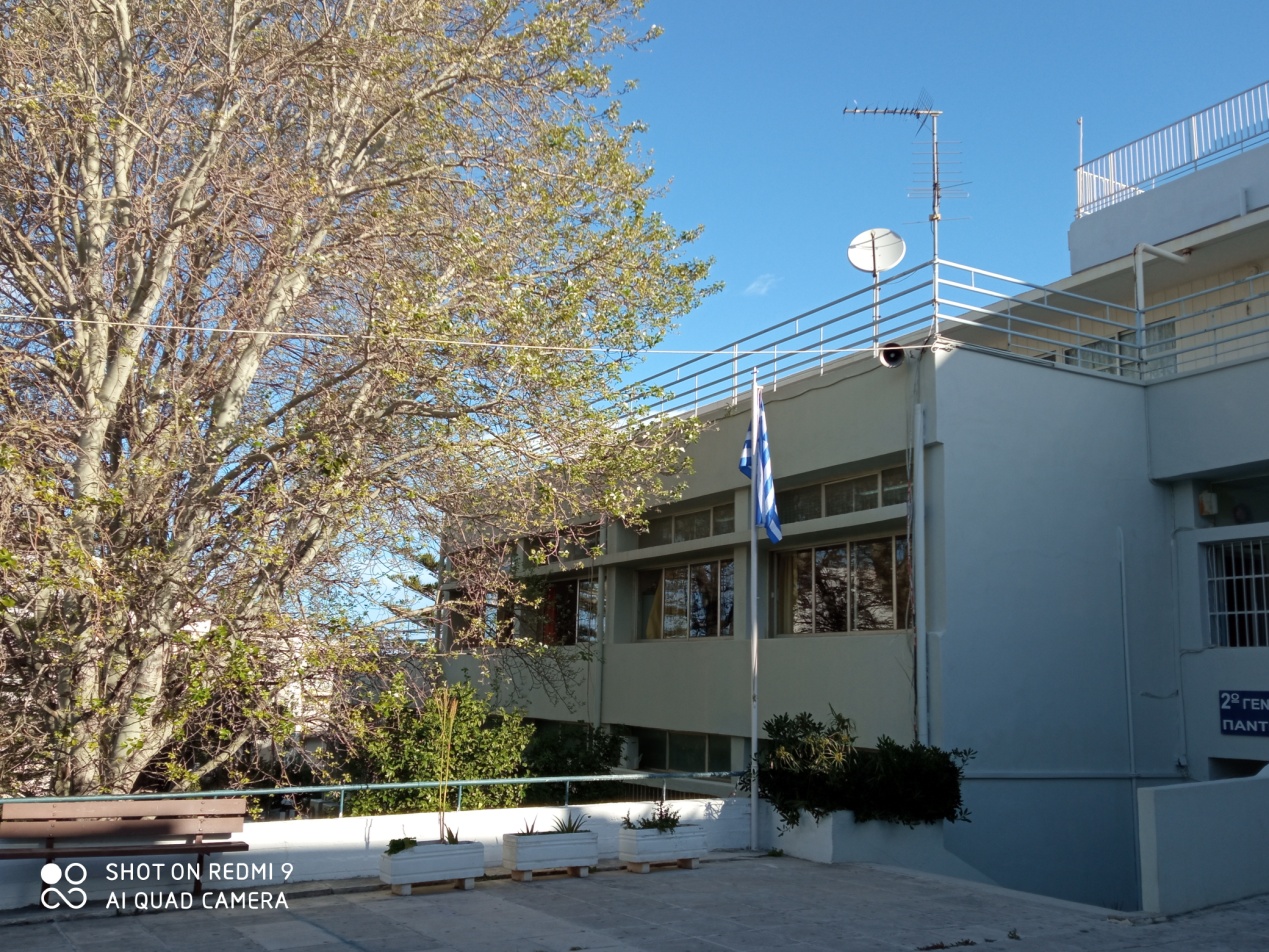 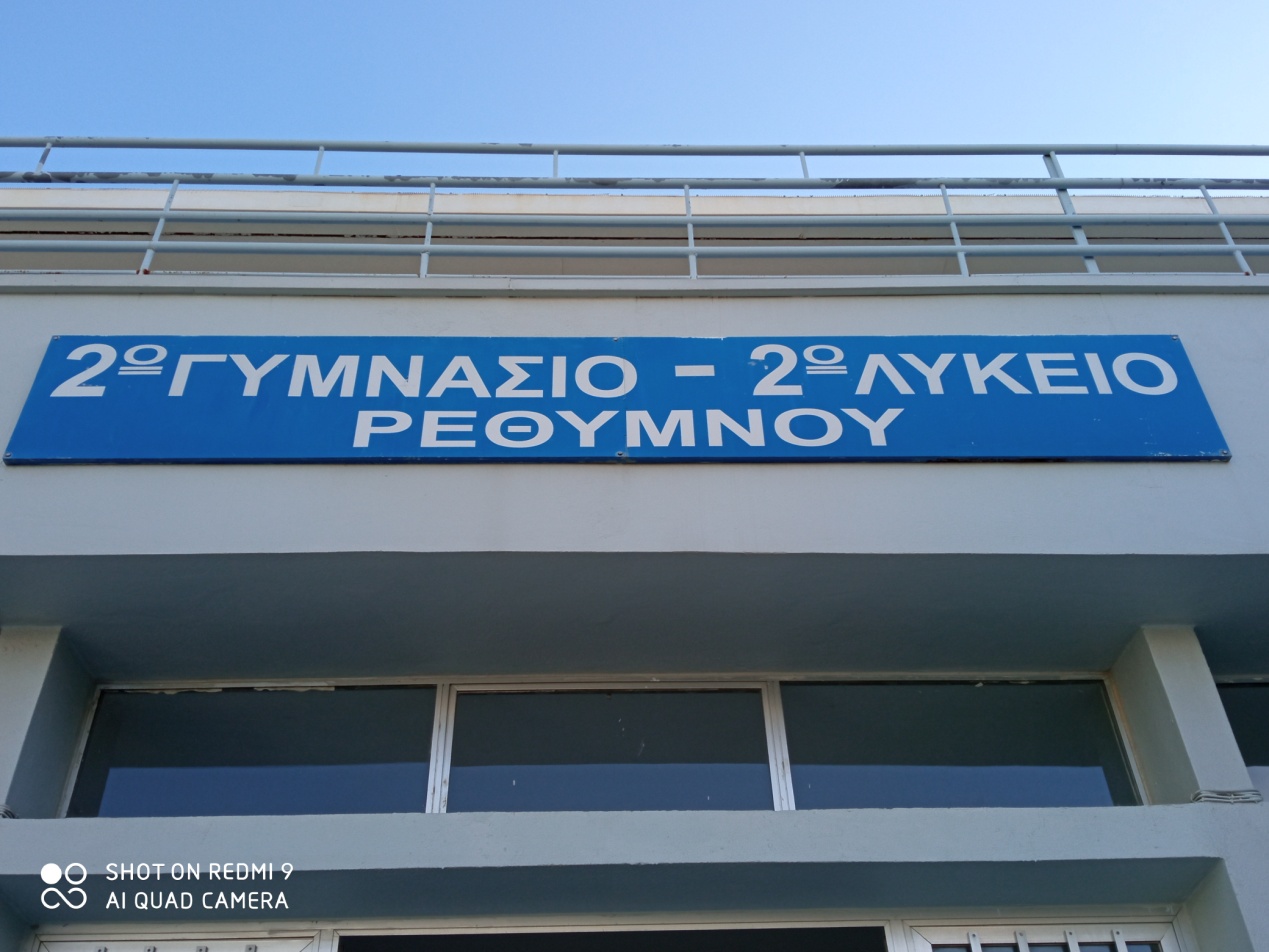 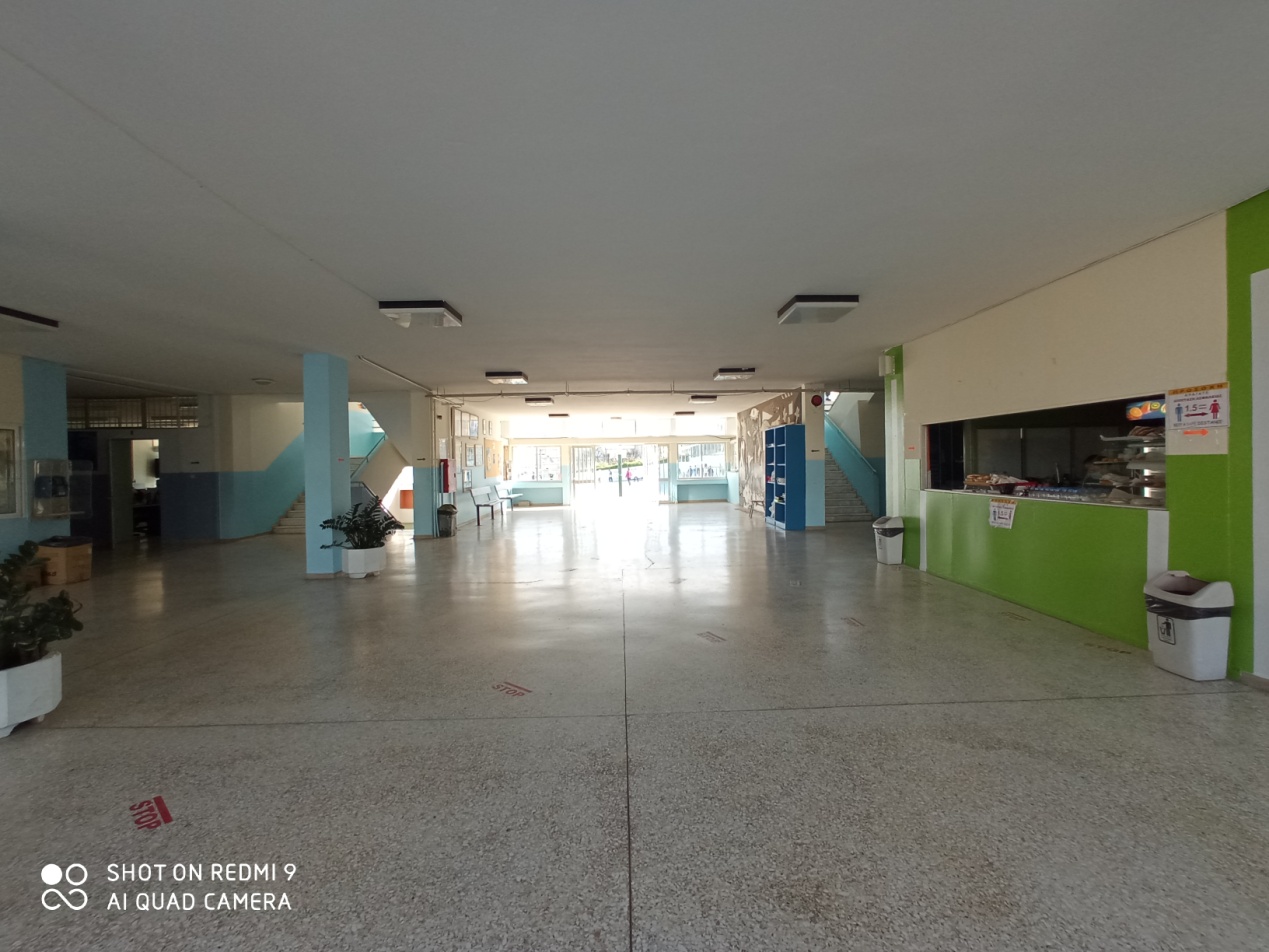 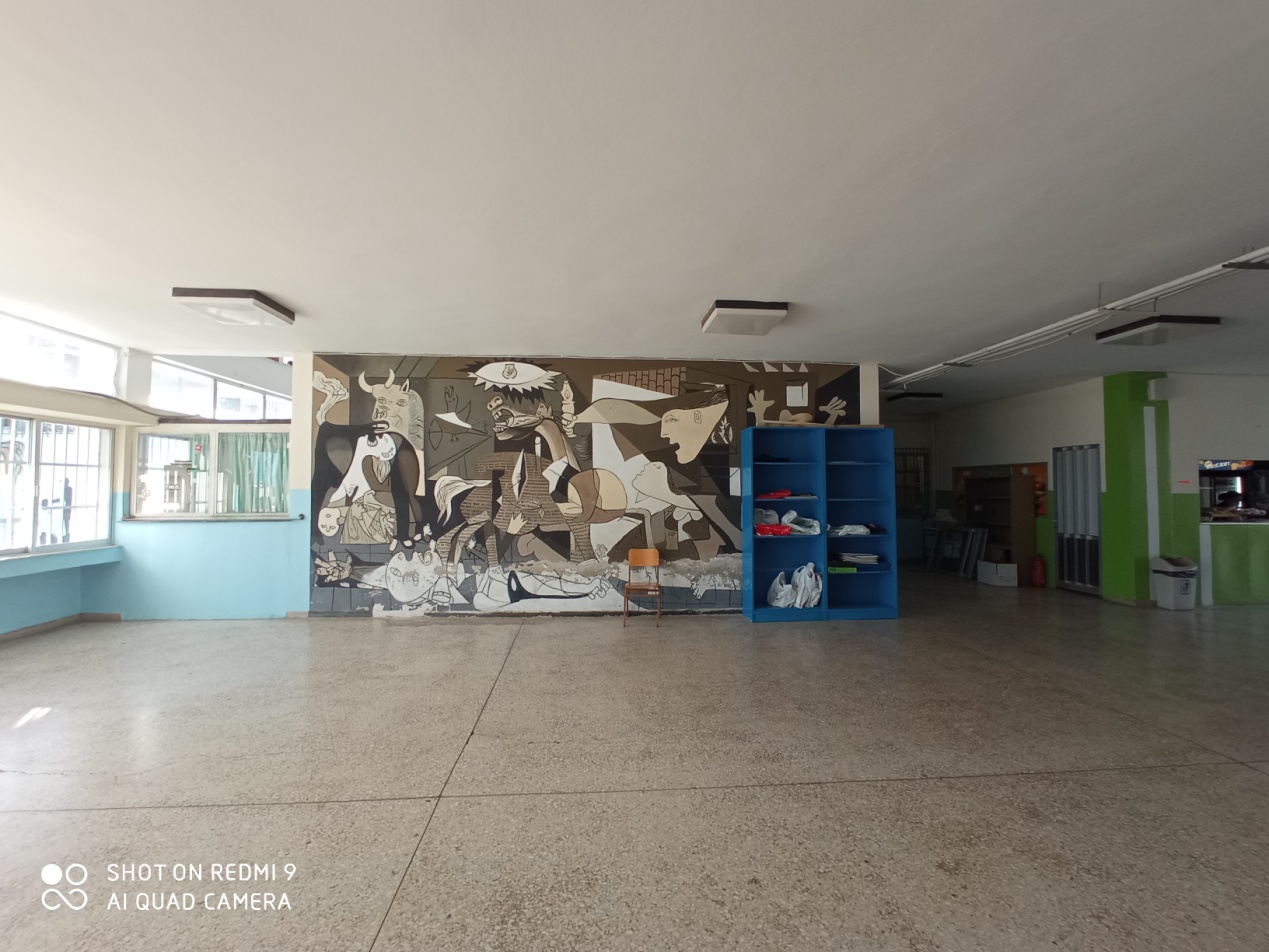 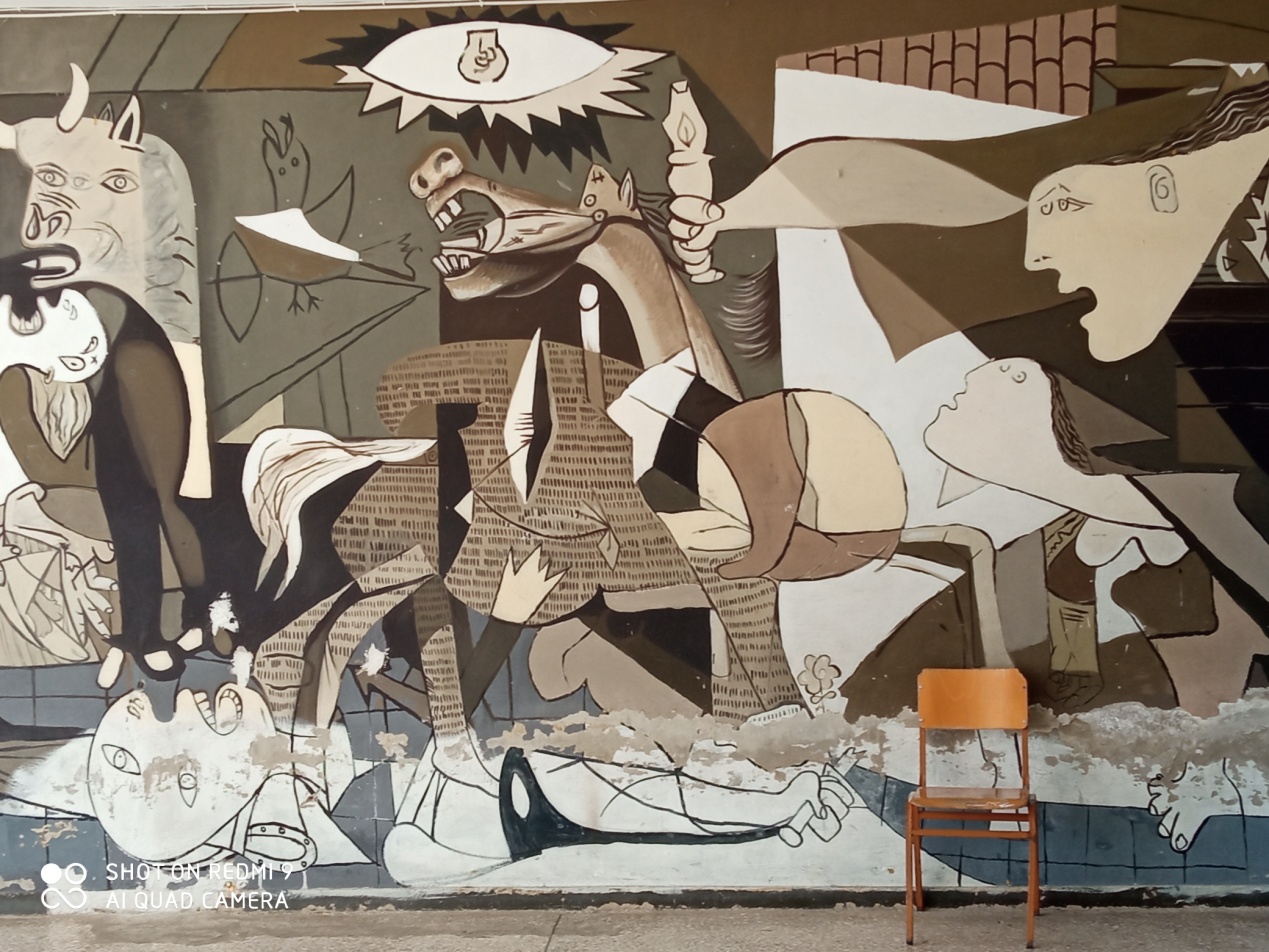 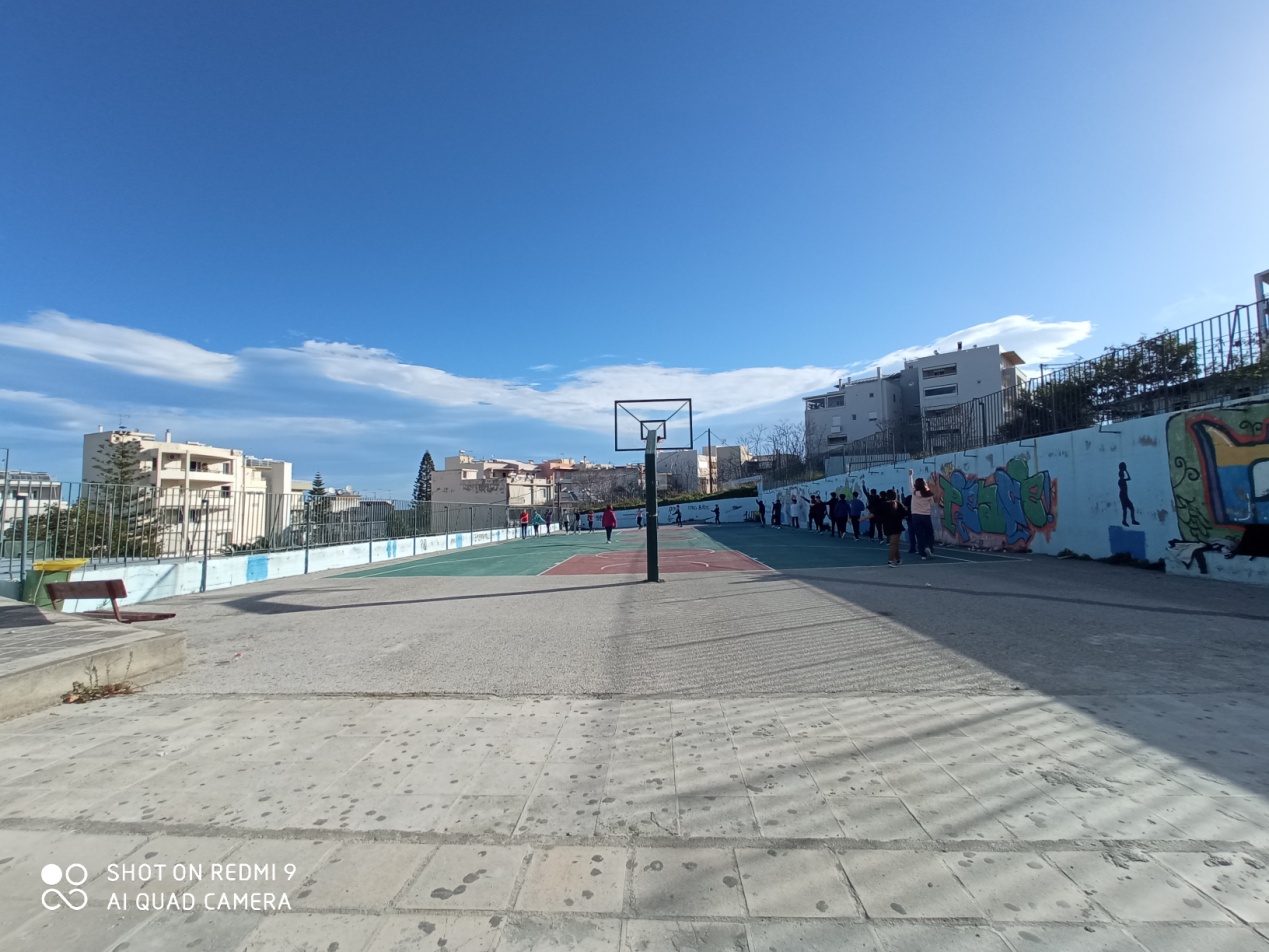 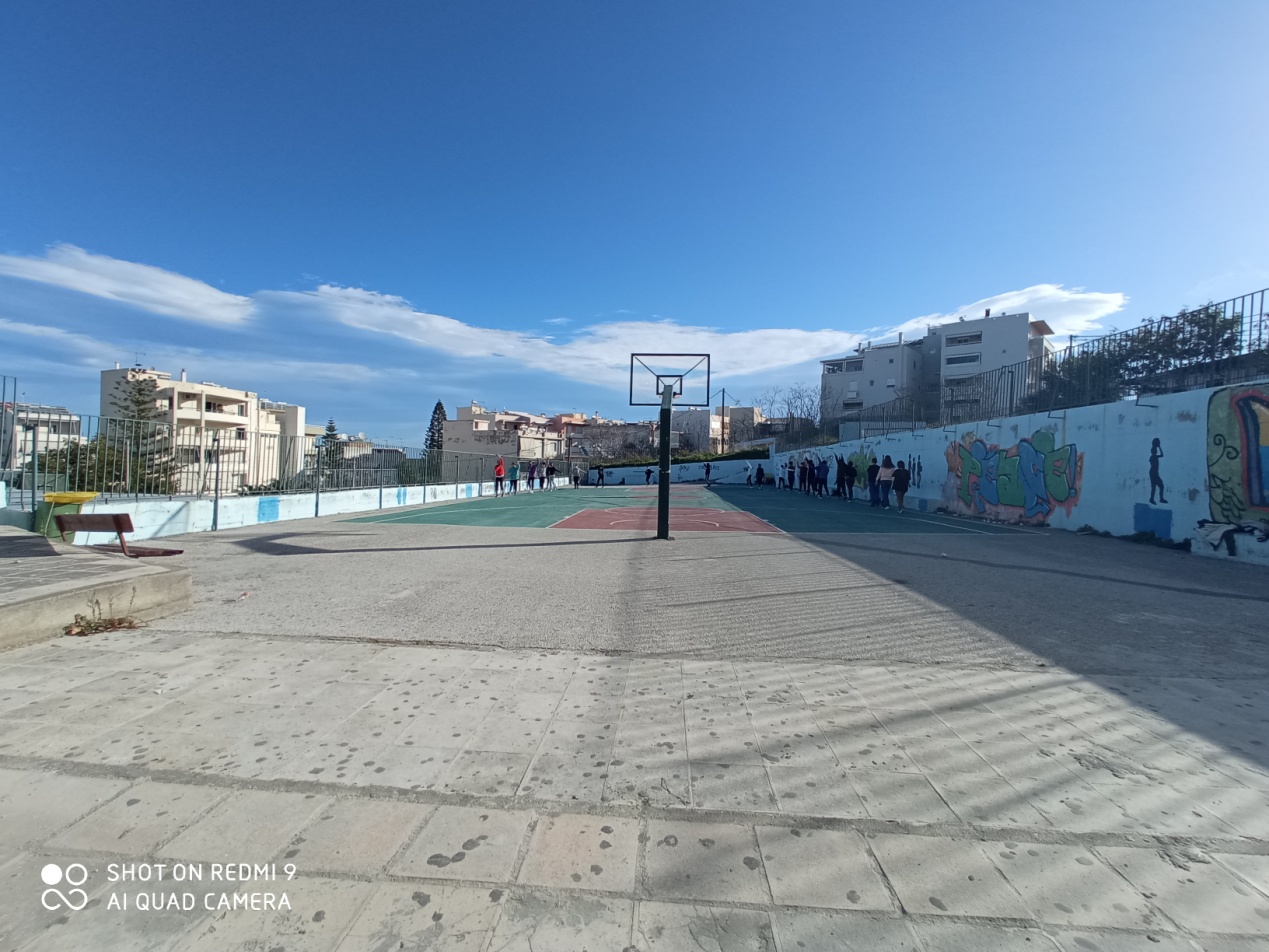 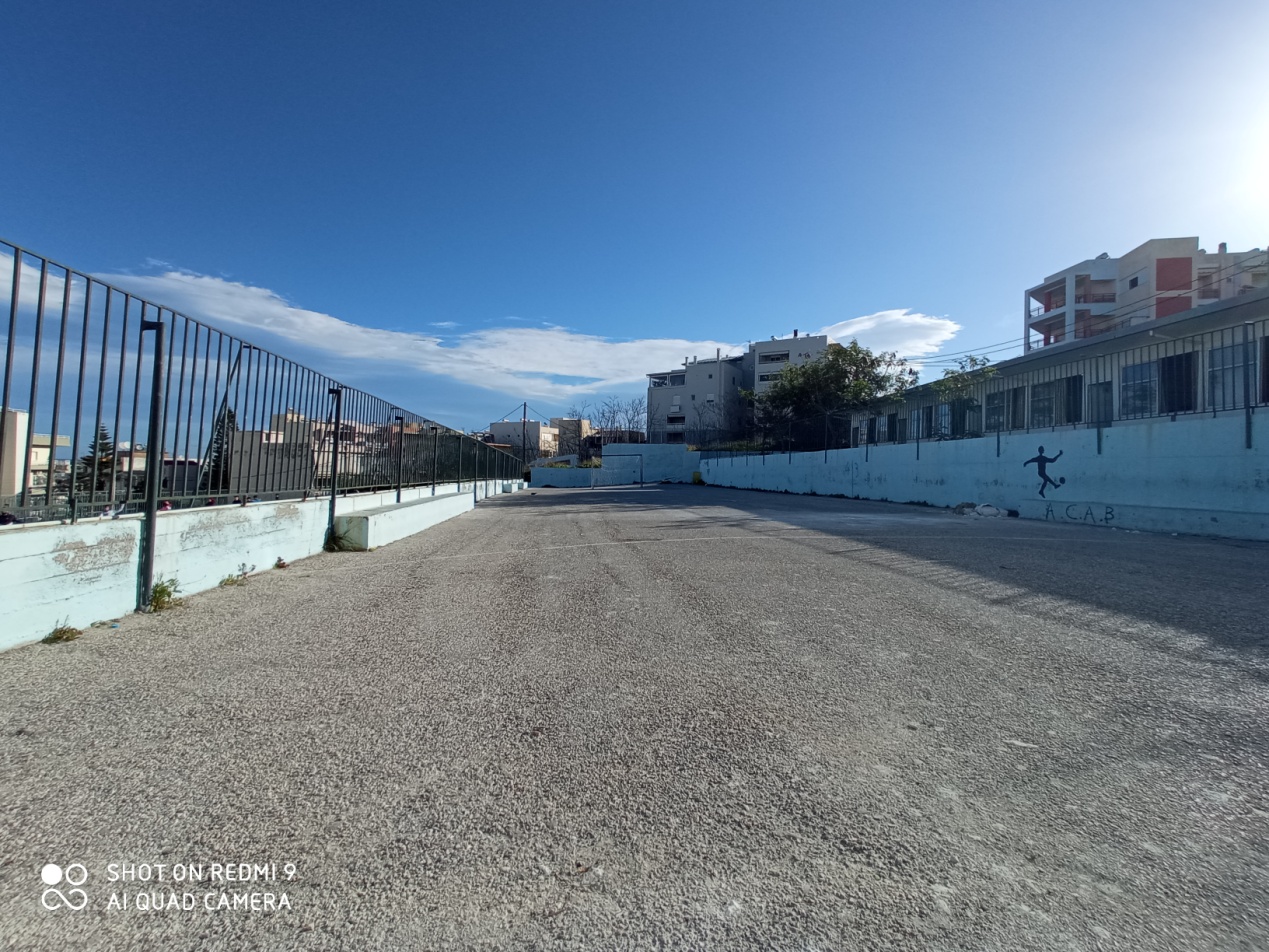 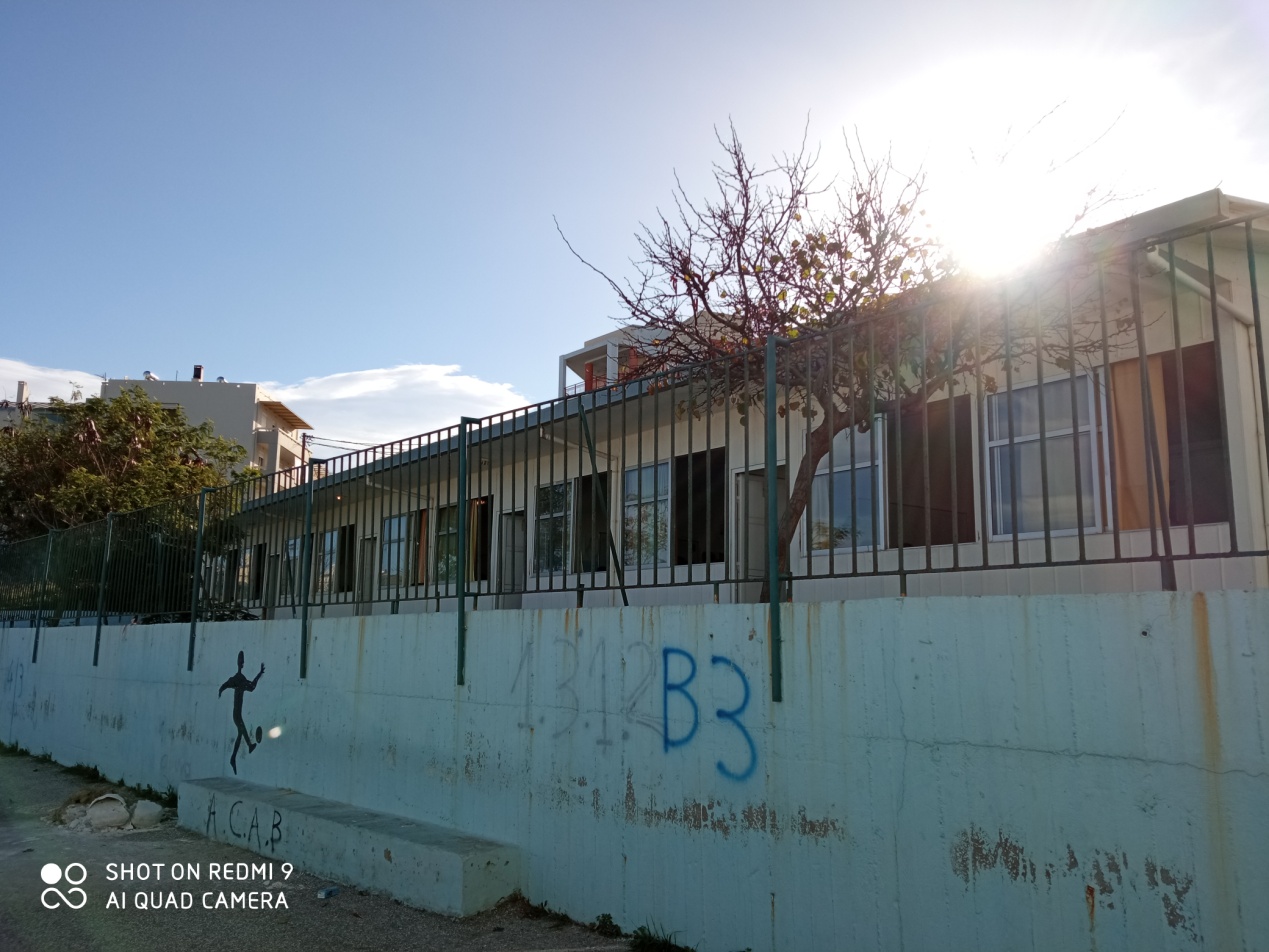 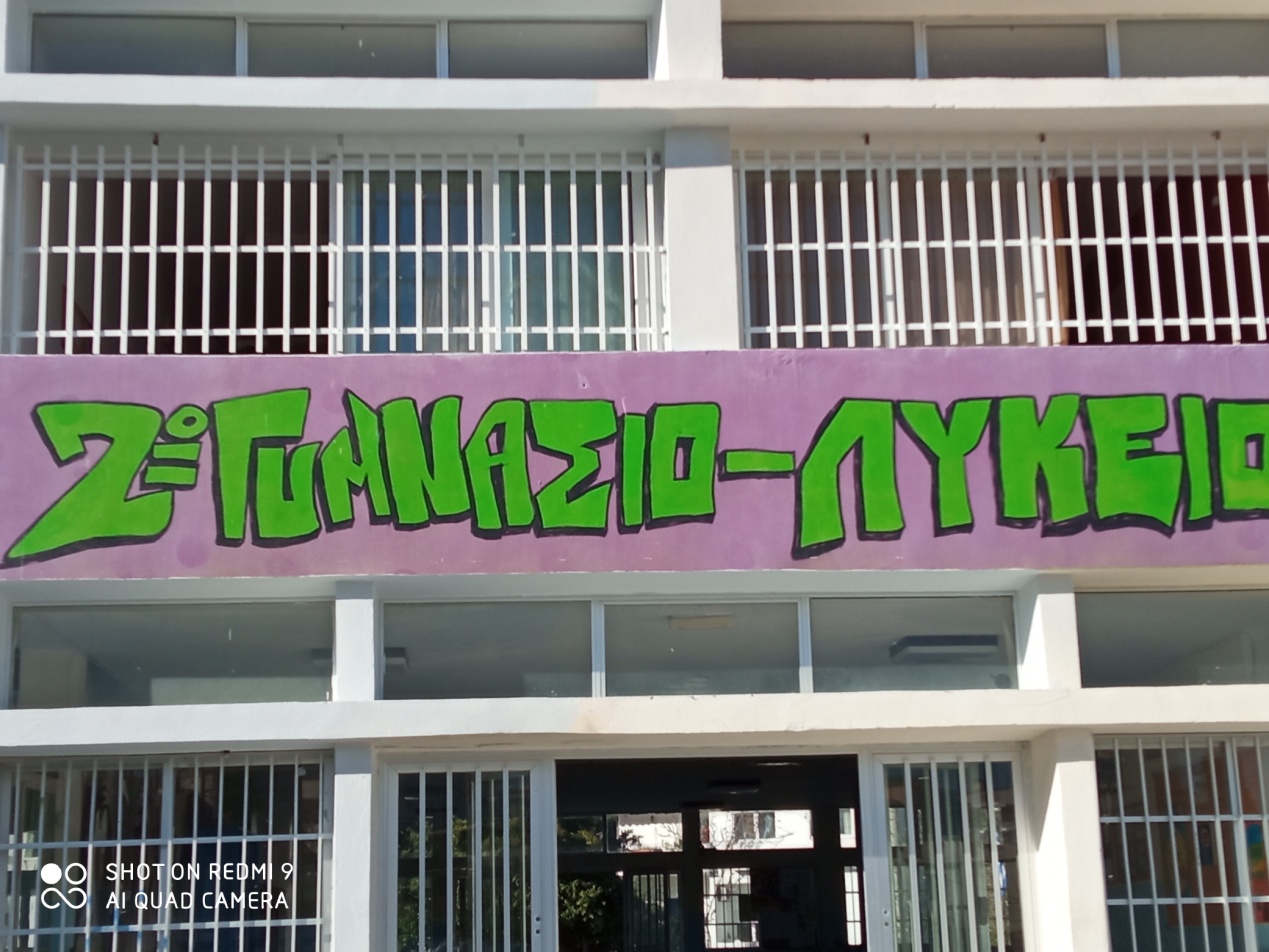 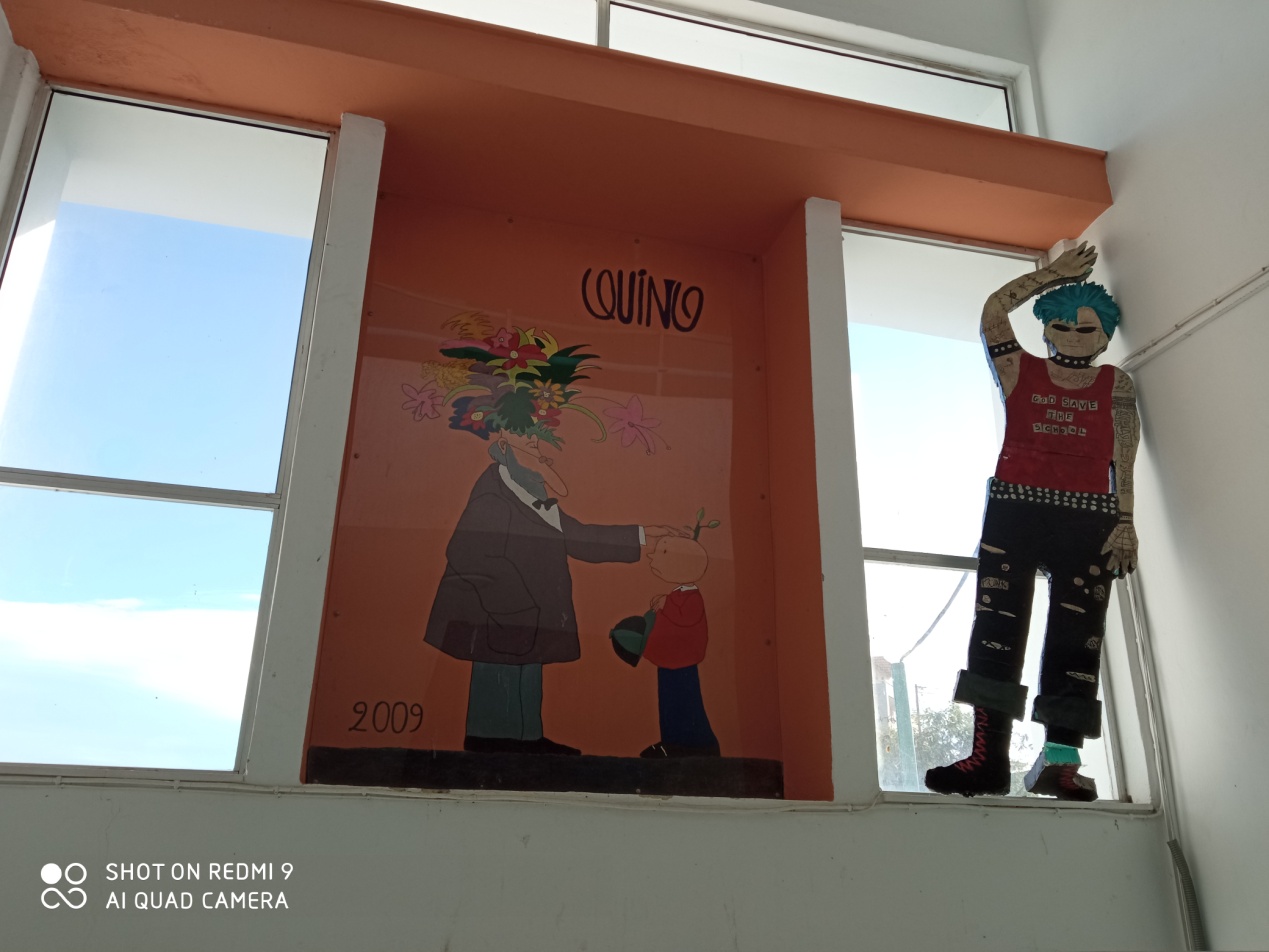 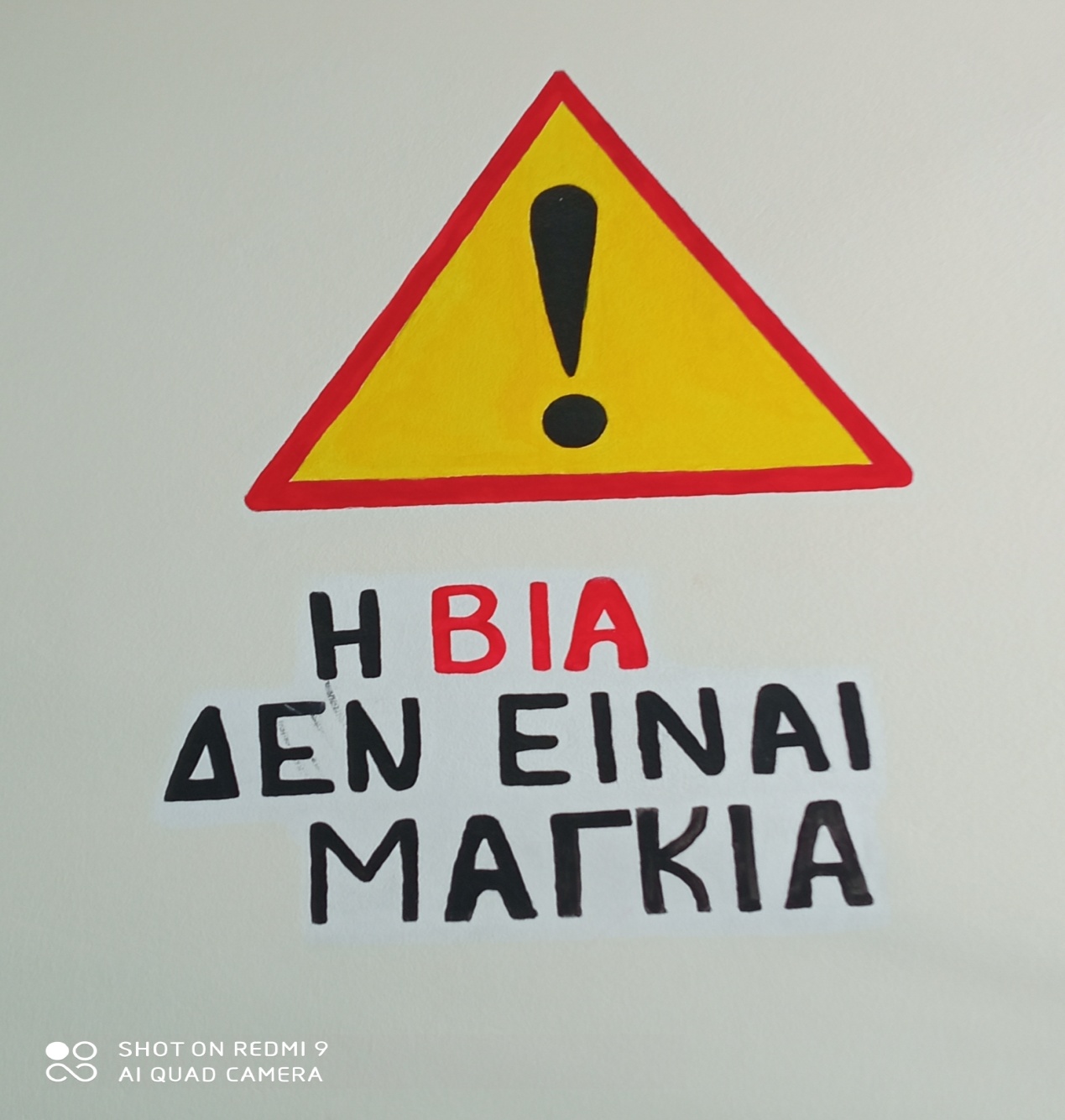 VIOLENCE IS NOT A YEAST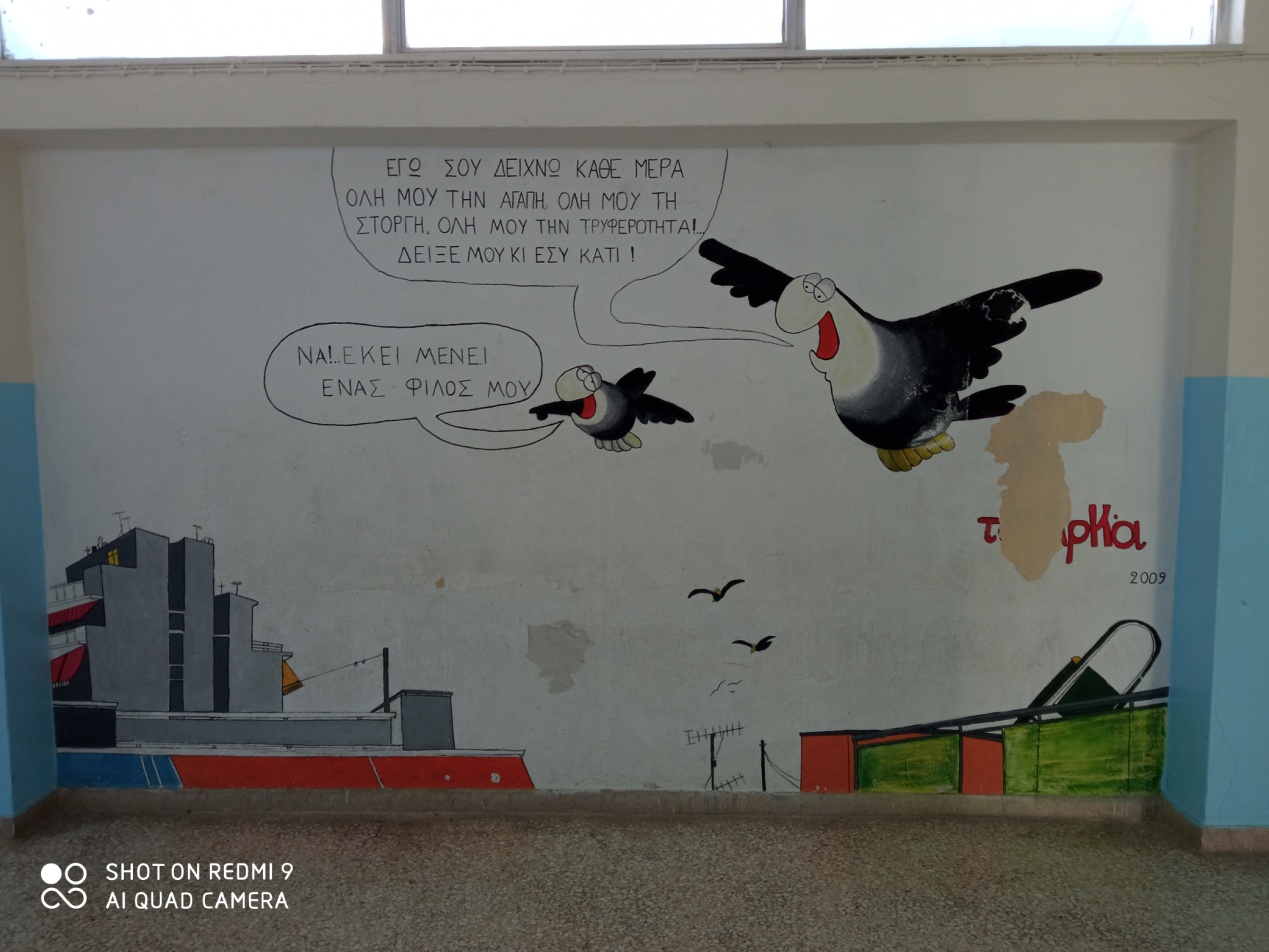 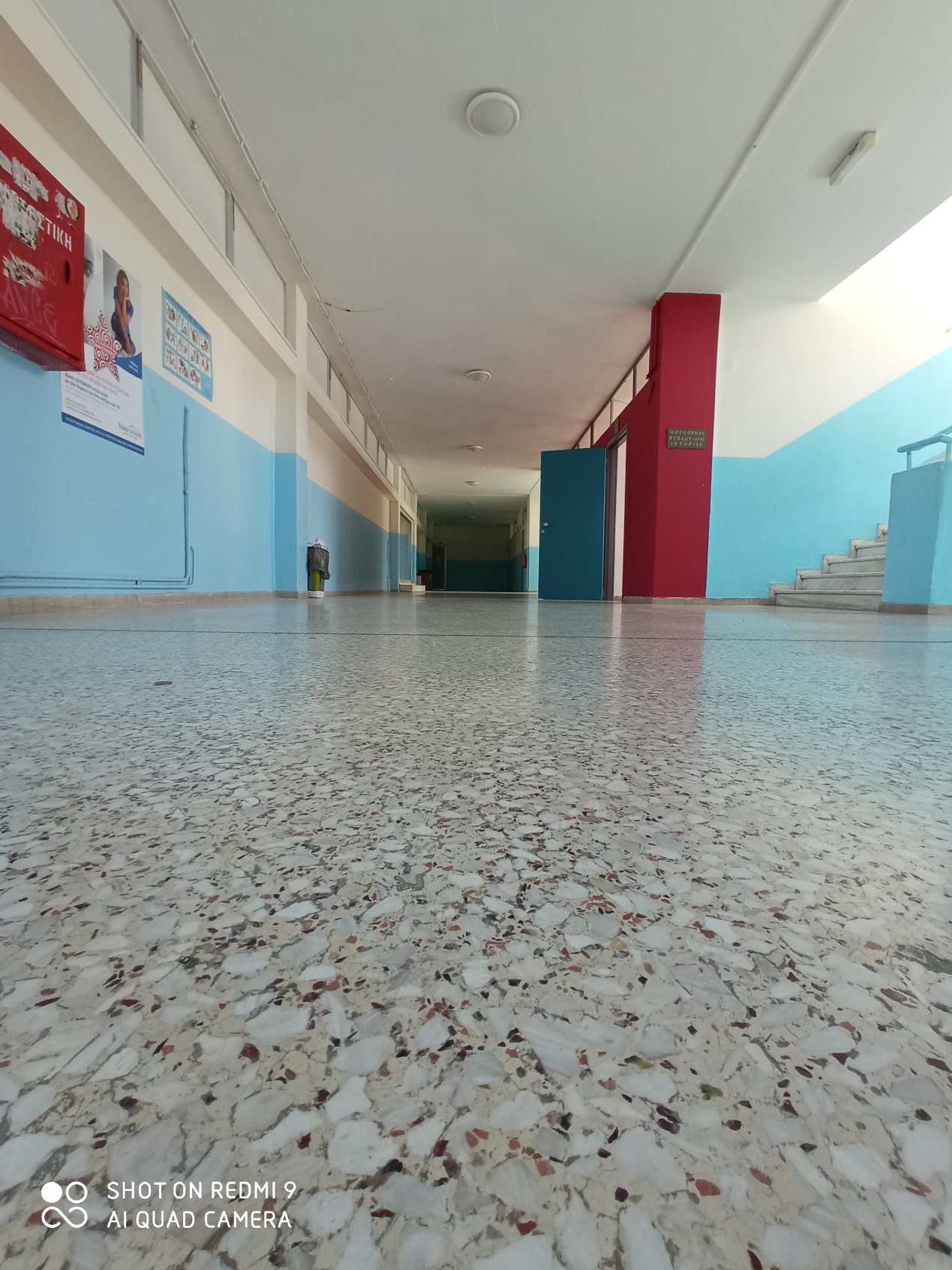 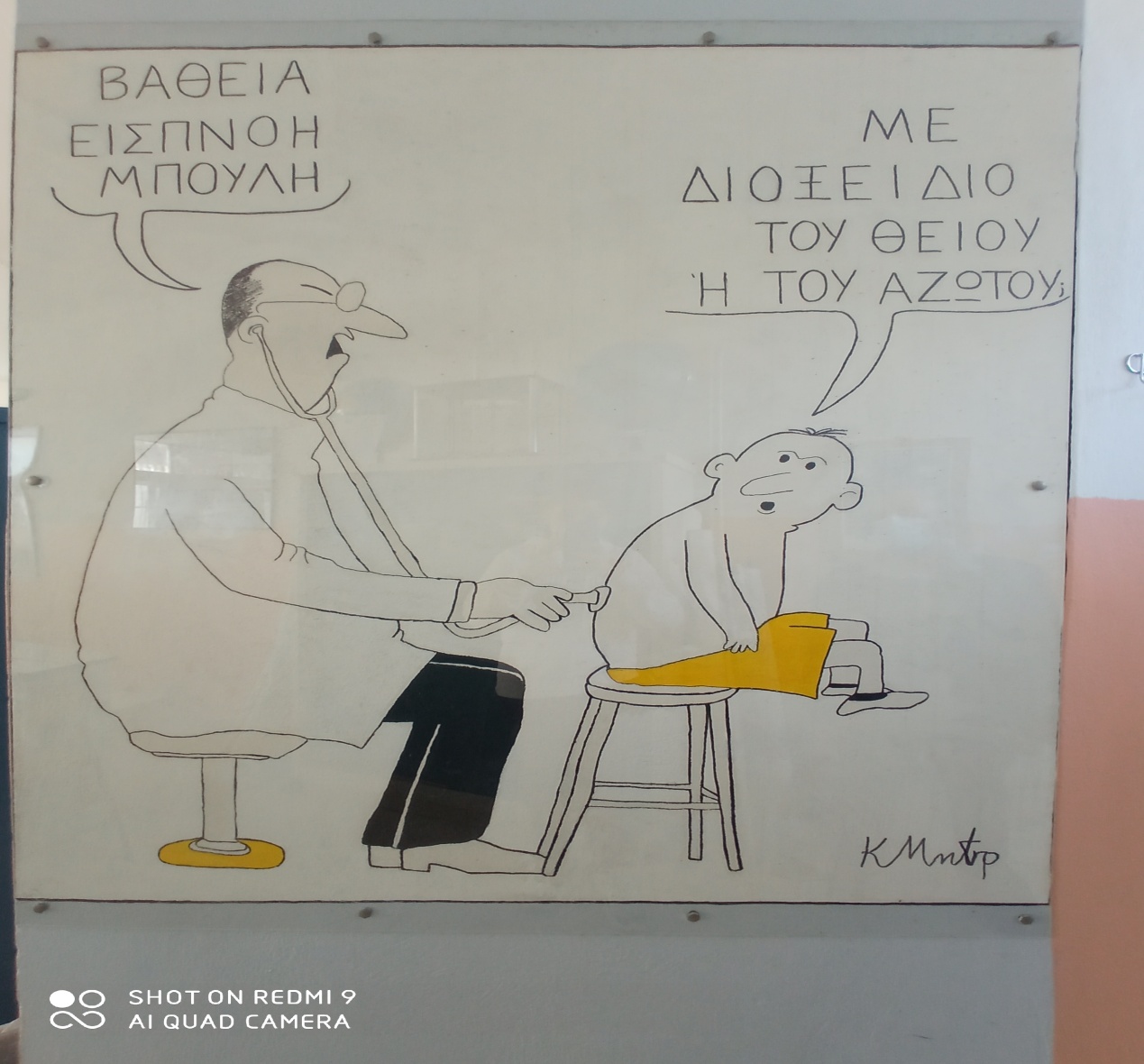 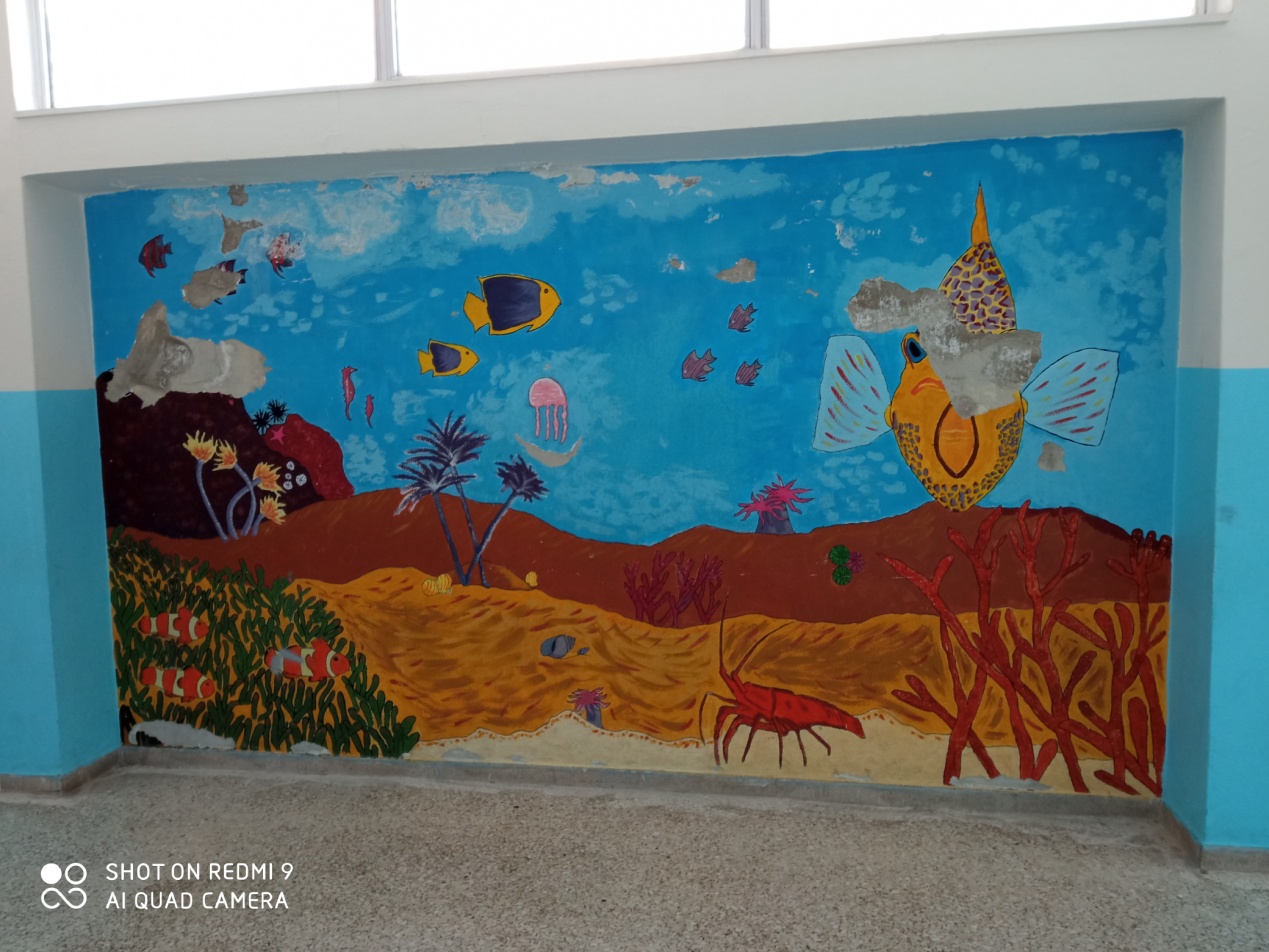 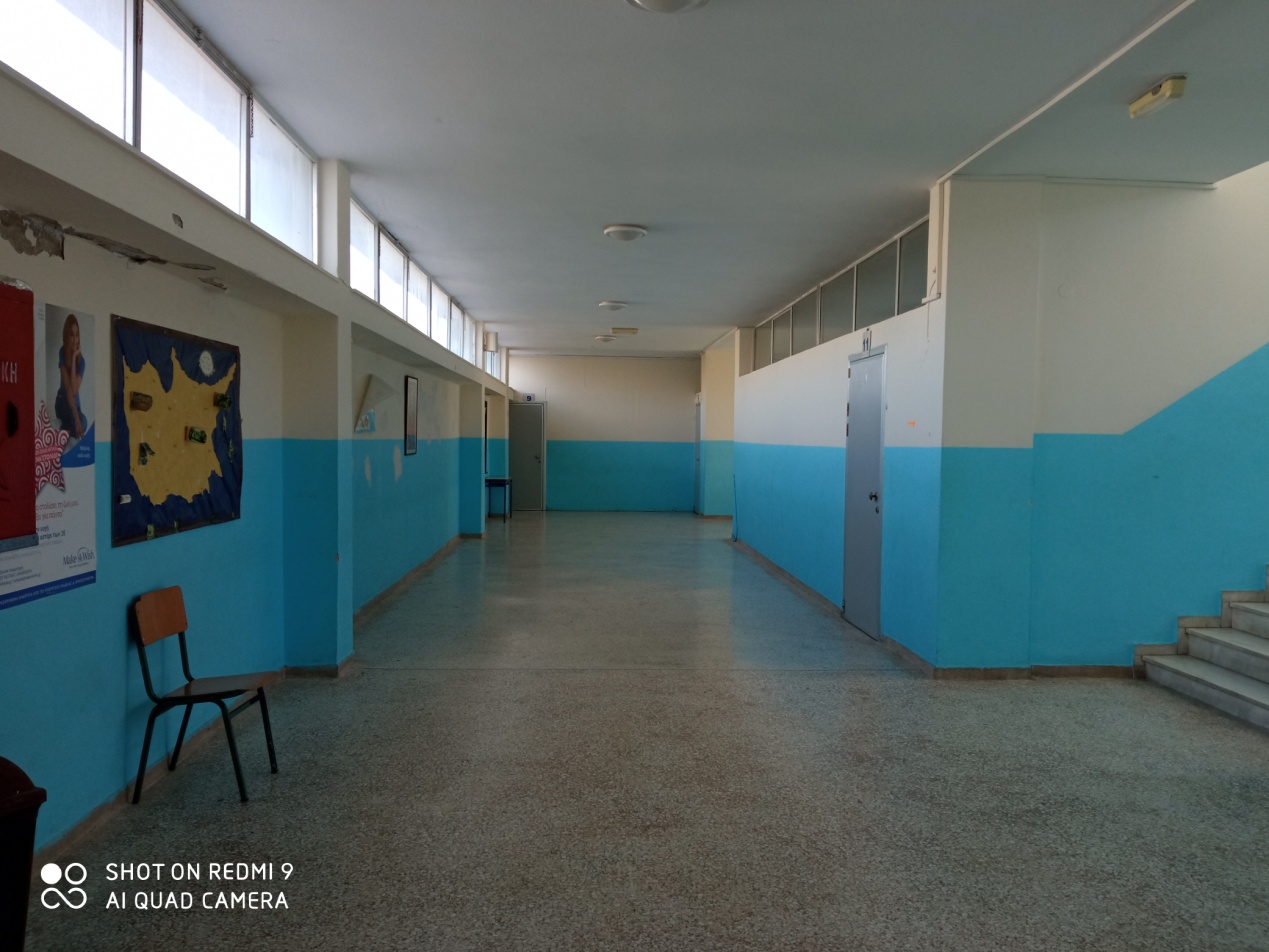 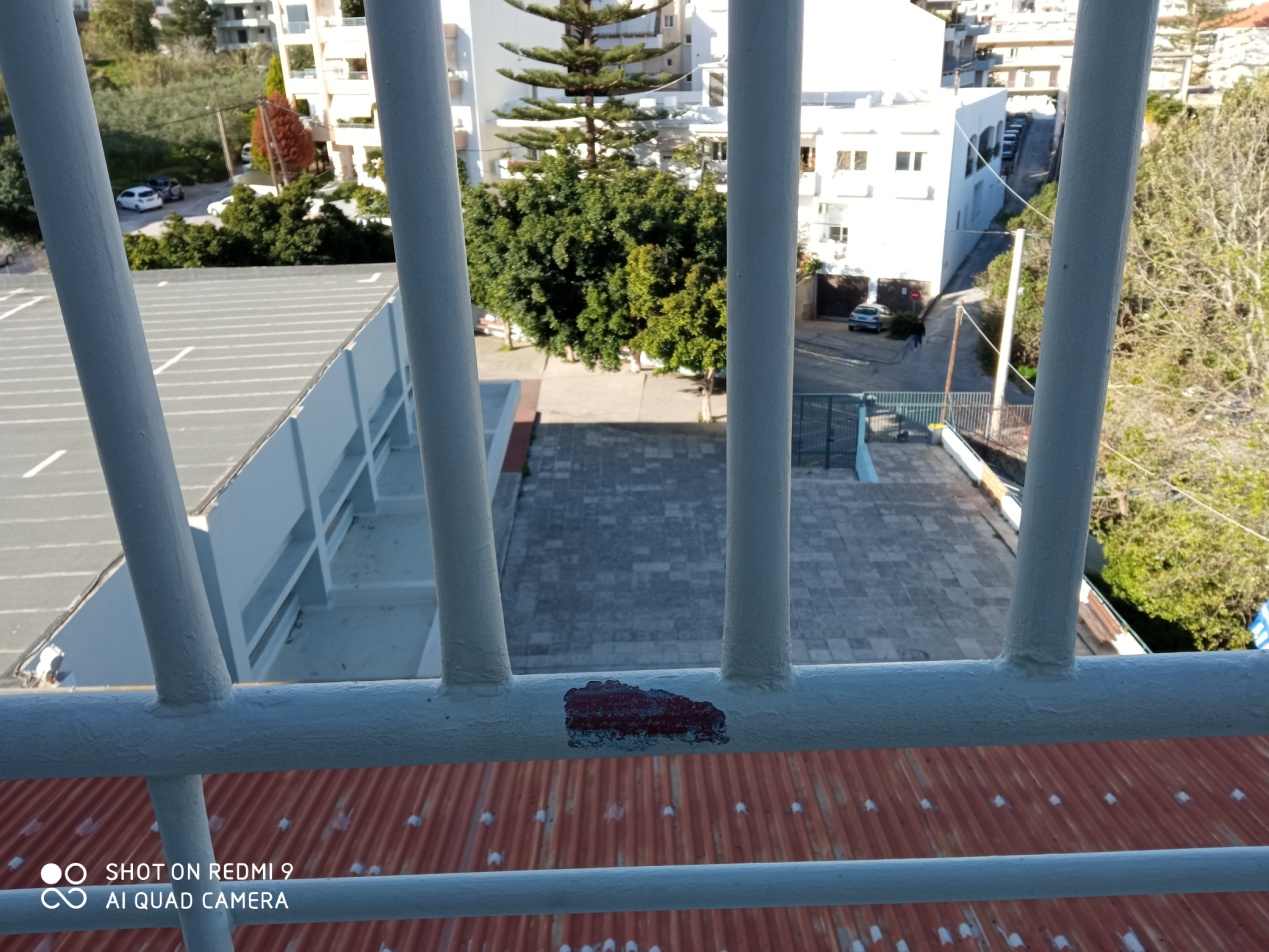 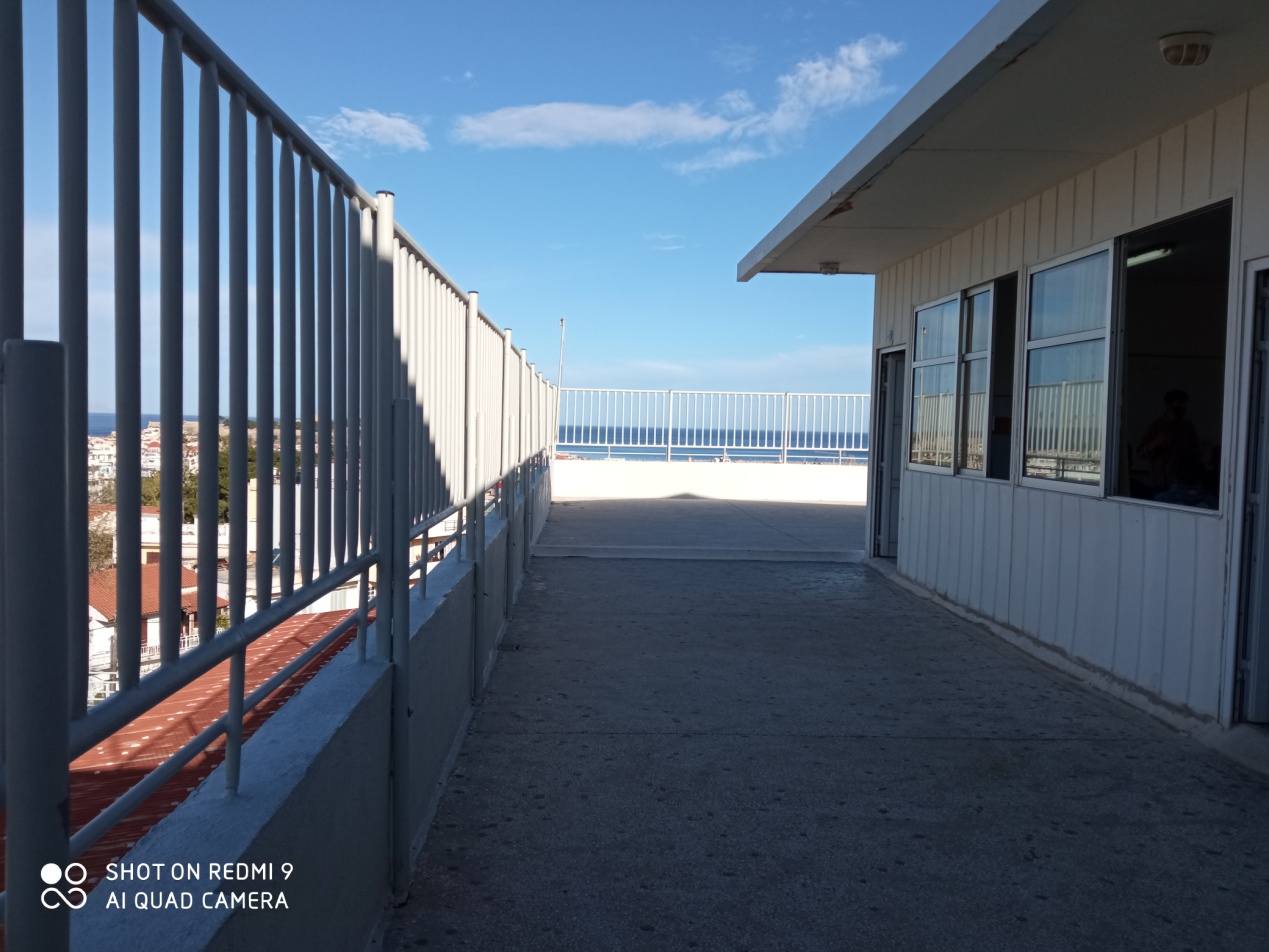 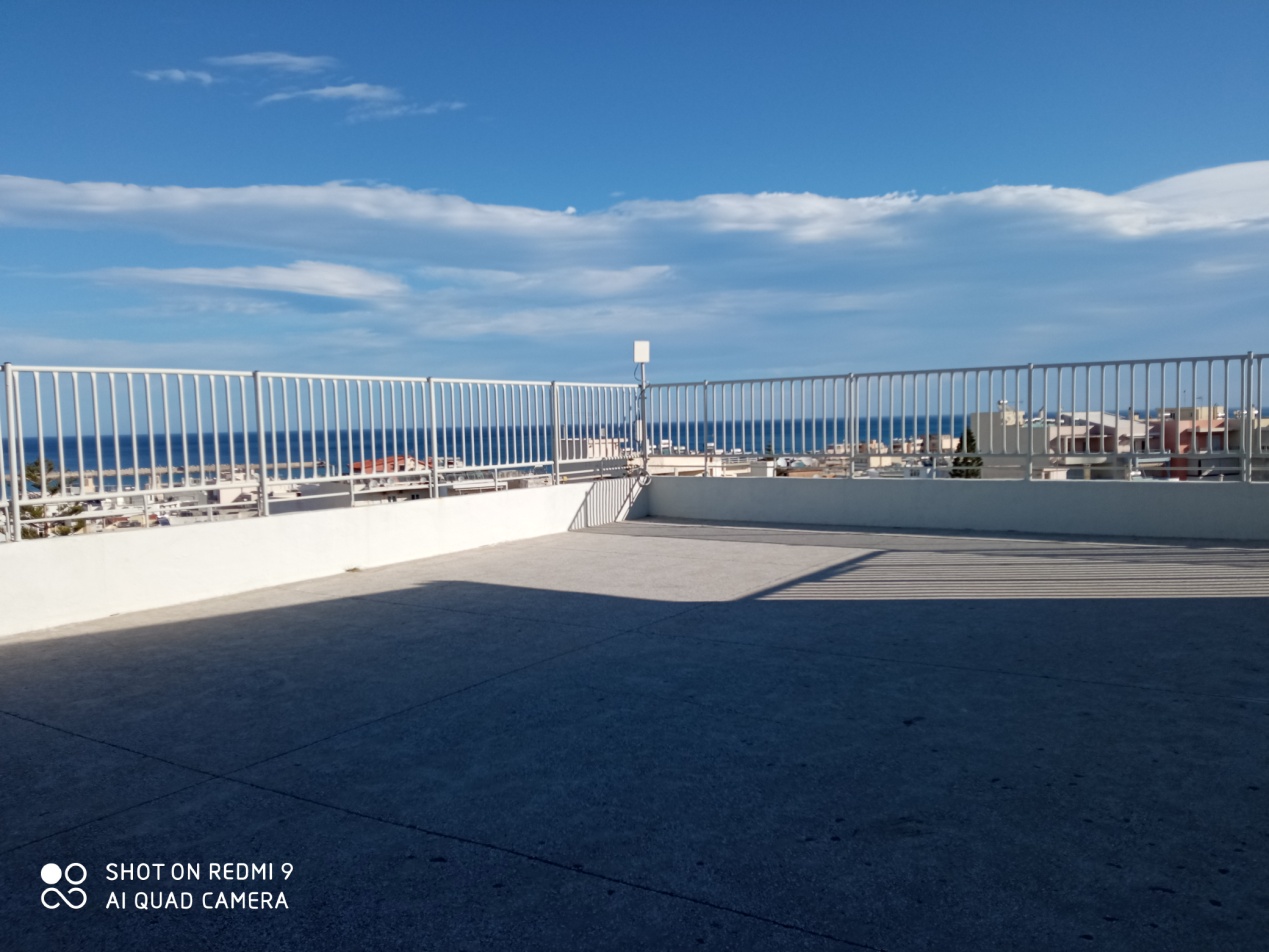 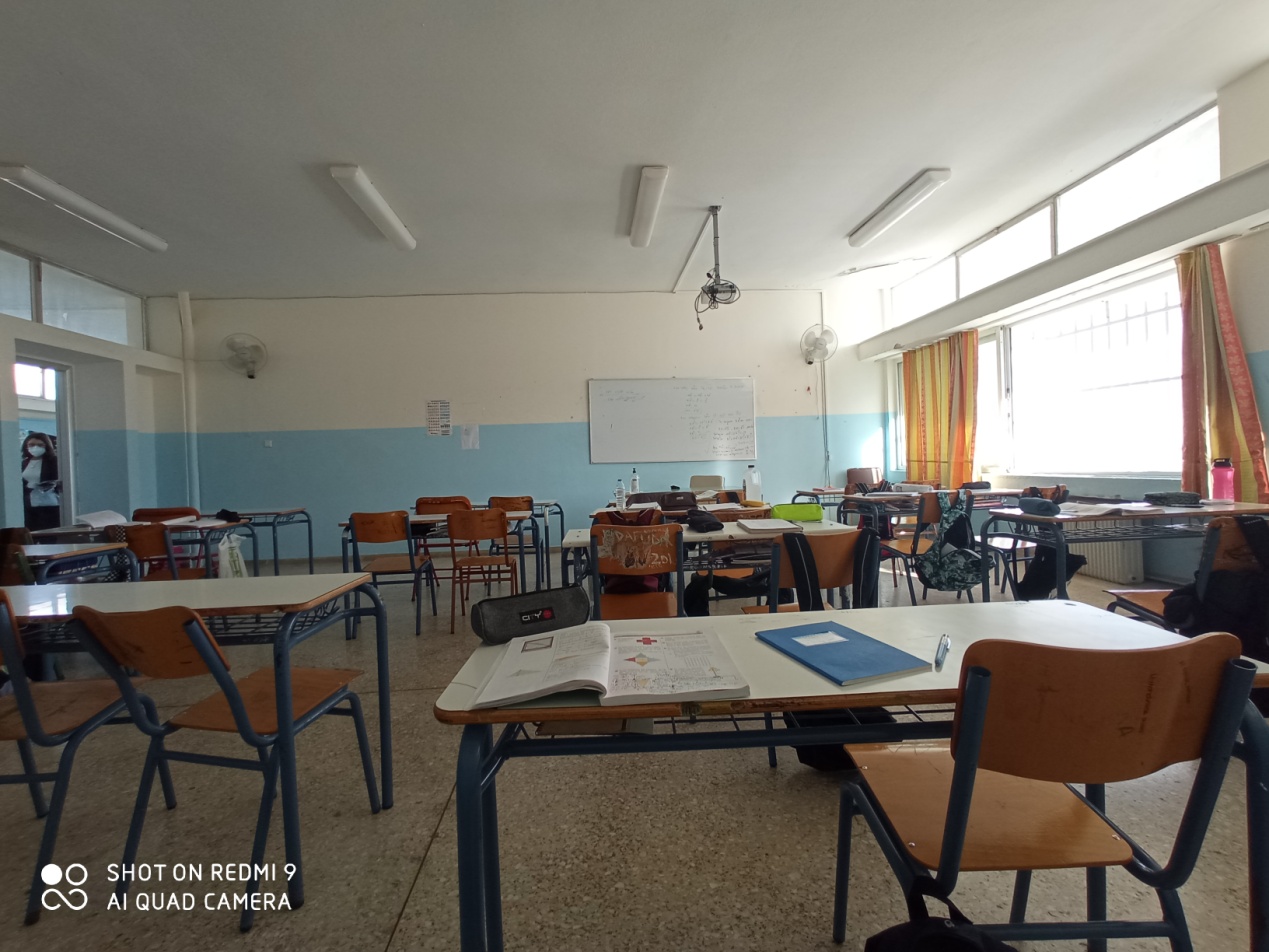 